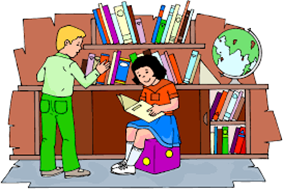          DOMAČE BRANJE
           4. a in b razredZa domače branje je potrebno prebrati naslednje knjige:Desa Muck: ANICA IN GROZOVITEŽDim Zupan: HEKTOR IN DUH PO ČLOVEKU================================================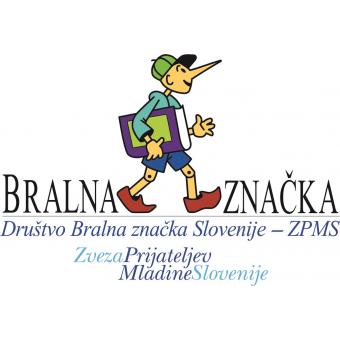            BRALNA ZNAČKA
           4. a in b razredZa uspešno opravljeno bralno značko je potrebno: Učenka/učenec si knjige za bralno značko izbere po lastnem izboru.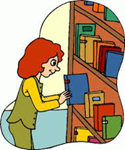 Izbere 6 knjig (zgodbe, pravljice …) ali knjige s poljudnoznanstveno vsebino (enciklopedije, leksikone, revije …), jih prebere in predstavi učiteljici na vnaprej pripravljeni predlogi. Iz leksikonov, revij … si izbere eno poglavje in ravno tako izpolni pripravljeno predlogo.Iz pesniških zbirk izbere 1 pesem (vsaj tri štirivrstične kitice) in jo na pamet pove (deklamira). Pesem naj bo nova in ne naučena že pri pouku. Učenka/učenec lahko prebere večje število knjig. Pri izboru knjig si pomaga s priporočilnim seznamom učiteljic, ki poučujeta slovenščino v 4. razreduPRIPOROČILNI SEZNAM KNJIG UČITELJIC :Zap. št. Avtor Naslov PRAVLJICE, ZGODBE 1. ANDERSEN, H. CH. Divji labodi ali Stanovitni kositrni vojak 2. BANSCHERUS, J. Izginule kotalke 3. BASS, G. Pošastek ali Pošastne vragolije 4. BLADE, A. Lov na pošasti (po izbiri) 5. BLYTON, E. Pet prijateljev (po izbiri) 6. BREZINA, T. Novohlačniki 7. COLFER, E. Knjižničarka Mrcina 8. ČECH, P Čudežni vrt 9. DAHL, R. Čarobni prst ali Žirafa in Peli in jaz 10. GOSCINNY, R. Nikec (po izbiri) 11.Golob, BertaBesedne čarovnije12. HAGEN, H. Lizina najljubša babica 13. HÄNEL, W. Potovanje z babico ali Mija z morja 14.Hektor….katera koli knjiga iz te zbirke15.Jansson: Zima v Mumindolu16. KNISTER Mala čarovnica Lili (po izbiri) 17.Koren: Mala pošast Mici18. KOČAR, T. Lumpi iz 3. a in lumpi iz 3. b 19. KOKALJ, T. Deklica na samotni gugalnici ali Detektivka Zofija 20. KOMELJ, M. Kako sta se gospod in gospa pomirila 21. KOVAČ, P. Kaja in njena družina ali Zverinice z Večne poti 22. KOVAČIČ, L. Možiček med dimniki 23. KRALJIČ, H. O steklenici in izgubljenem zakladu 24. LANDA, N. Zgodbe o delfinih 25. LECHERMEIER, P. Princeske: pozabljene ali nepoznane 26. LINDGREN, A. Pika Nogavička ali Detektivski mojster Blomkvist 27. LINDGREN, A. Ronja, razbojniška hči ali Že spet ta Emil 28. ELY, L.: Luka je med nami 29. MAKAROVIČ, S. Mačja preja ali Mi, kosovirji 30. MLAKAR, I. Kodrlajsa in Treskbum Trobenta 31. MONGREDIEN, S. Oliver Lunca (po izbiri) 32. MÖDERNDORFER, V. Potovanje muca Langusa & čarovničke Gajke 33.Milčinski  Butalski grb34. MUCK, D. Ko se želva izgubi 35.Muck: Čudežna bolha Megi…katera koli knjiga36. NOSTLINGER, C. Zgodbe o Francu ali Pes gre v širni svet 37. NORDQVIST, S. Palačinkova torta 38. ORAM, H. Macefizelj in zmaji požeraji 39. PARTLJIČ, T. Maša in Tjaša 40. PERGAR, S. Jezernik 41. PREGL, S. Ujeti ribič 42.Pregl: Radovedne pravljice43.. PREGL KOBE, T. Super taborjenje 44. PILKEY, D. Kapitan Gatnik (po izbiri) 45. PREUSSLER, O. Razbojnik Rogovilež 46. SIVEC, I. Princ na belem konju ali Bližnje srečanje z medvedko Pepco 47. SUHODOLČAN, P. Živalske novice ali Ranta vrača udarec ali Košarkar naj bo 48. SUHODOLČAN, P. Veliki Bum Bum Čigum ali Lipko in KošoRok 49. SLOV. LJUDSKA O Pustu in zakletem gradu 50Šeruga: Indijanci brez perja51.VIDMAR, J. Matic v bolnišnici ali Prijatelja ali Matic je kaznovan 52.Velthuijs Krokodil muzikant53. WAGNER, A. Mamin novi prijatelj 54. TARAPUZA, S.. Kako prikličeš zvezdo 55. TELLEGEN, T. Zabava na Luni 56.Zupančič Deček JarbolZBIRKE PESMI 1. BALOG, Z. Jaz, osel 2. KOVIČ, K. Zlata ladja 3. LEVSTIK, F. Najdihojca 4. GRAFENAUER, N. Kaj ima sonce najraje ali Kaj je na koncu sveta5. PAVČEK, T. Čenčarija ali Majhnice in majnice ali Besede za sladkosnede6. VEGRI, S. Mama pravi, da v očkovi glavi 7. SNOJ, J. Pesmi za punčke in pobe 8. ŠTEFAN, A. Iščemo hišico ali Lonček na pike 